                                                      Российская Федерация                        Государственное   бюджетное образовательное учреждение                    Ненецкого автономного округа           «Средняя школа  п.Харута»Рабочая программа дополнительного образованиязанятий  по  мини-футболу(7-9 класс)                             Казакова Дмитрия Сергеевича                                педагога  высшей категории                                            2016 - 2017  учебный  год                                         Оглавление1. Титульный лист      --------------------------------------------------------------   1                        2. Оглавление-------------------------------------------------------------------------  23.Пояснительная  записка----------------------------------------------------------  34. Основные положения   программы-------------------------------------------   45. Планируемые  результаты освоения  программы------------------------    56. Учебно-тематический  план --------------------------------------------------   67. Содержание  программы------------------------------------------------------    78. Средства  контроля-------------------------------------------------------------- 89. Содержание и методика контрольных  испытаний----------------------  1010. Литература---------------------------------------------------------------------   12                             ПОЯСНИТЕЛЬНАЯ  ЗАПИСКА   Рабочая программа дополнительного образования  на 2016-2017 учебный год       разработана на основе следующих нормативных документов:    Федеральный закон от 29.12.2012. №273-ФЗ « Об образовании в Российской Федерации»          Приказ Министерства образования и науки Российской Федерации     от 29 августа 2013г №1008 «Перечень направленностей дополнительных   общеобразовательных программ»                                  Письмо Департамента государственной политики в сфере общего образования Минобразования и науки РФ от 27.11.2015. № 08-2228 « Методические рекомендации по профилактике травматизма на занятиях физической культуры и спорта в образовательных учреждениях РФ»Санитарно- эпидемиологические правила и нормативы СанПиН  2.4.2.2821-10,утверждённые Постановлением Главного государственного санитарного врача РФ от 29.12.2010. №189 «Санитарно- эпидемиологические требования к условиям и организации обучения в общеобразовательных учреждениях».                        Данная  программа имеет  физкультурно-спортивную направленность, которая соответствует её названию .Актуальность программы заключается в том, что занятия физическими упражнениями и спортом максимально благоприятно раскрывают и развивают не только физическое, но и духовное развитие ребенка.Педагогическая целесообразность программы спортивной секции «Мини-футбол»  заключается в соответствии построения целей и задач построению содержания учебной программы. Весь учебный материал программы распределён в соответствии с возрастным принципом комплектования  учебной группы по настольному теннису и рассчитан на последовательное и постепенное расширение теоретических знаний, практических умений и навыков.Практическая значимость программы в методике: приобщаются к здоровому образу жизни через игровую деятельность. Привлечение детей к систематическим занятиям физической культурой и спортом.   Данная рабочая программа направлена на содействие улучшению здоровья учащихся и на этой основе обеспечения нормального физического развития растущего организма и разностороннюю физическую подготовленность. Отличительной особенностью программы является пропаганда здорового образа жизни через ознакомление с игровыми видами спорта и общефизической подготовкой. Учебный материал рассчитан на последовательное и постепенное расширение теоретических знаний и практических умений и навыков.                          ОСНОВНЫЕ  ПОЛОЖЕНИЯ  ПРОГРАММЫЗанятия  спортивных секций мини-футбола  направлено на                          достижение следующих целей:приобретение учащимися необходимых знаний, умений, навыков для самостоятельного использования физических упражнений, закаливающих средств и гигиенических требований с целью поддержания высокой работоспособности во всех периодах жизни; воспитания навыков для самостоятельных занятий и умения вести здоровый образ жизни; развитие  физических качеств, необходимых  для овладения игрой мини – футбол; привитие учащимся умения правильно выполнять основные технические приемы и тактические действия, обеспечение разносторонней физической подготовки.;подготовка  детей к сдаче учебных нормативов по физической и технической подготовке в соответствии с их возрастом;подготовка  учащихся для зачисления на учебно-тренировочный этап многолетней подготовки юных футболистов.        В соответствии  с целями  ставятся задачи:укрепить  здоровье и закалить организм; привить  интерес к систематическим занятиям мини-футболом; обеспечить  всестороннюю  физическую  подготовку с преимущественным развитием быстроты, ловкости и координации движений;овладеть  основами технических приёмов, которые наиболее часто и эффективно применяются в игре, и основами индивидуальной, групповой и командной тактики игры в мини-футбол;освоить  процесс игры в соответствии с правилами мини-футбола; изучить  элементарные теоретические сведения о личной гигиене, истории футбола, технике и тактике, правил игры в мини- футбол.   Принципы - от простого к сложному, от знакомого к неизвестному - на которых   строятся учебные занятия, дают возможность последовательно от класса к классу обучать учащихся новым, более сложным двигательным действиям.            Концептуальной основой  планирования является создание предпосылок для начального обучение пионерболу. В дальнейшем обучении каждый гол циклически повторяет предыдущий, в котором учащиеся должны выходить на качественно более высокий уровень владения ракеткой, с повышение физический и двигательных возможностей организма, чтобы игра приносили радость и удовольствие  Изучение теоретического материала осуществляется в форме 3-10-минутных бесед, которые проводятся, как правило, в начале занятий (как часть комплексного занятия).    В ходе практических занятий учащиеся группы получат элементарные навыки судейства игр по футболу и мини-футболу и первичные навыки инструктора-общественника.Возраст-  14-16 лет.     Практические занятия по обучению судейству начинаются в группе после того, как усвоены основные правила игры. Обучение судейству осуществляется во время проведения двухсторонних учебных, тренировочных игр и соревнований.  Задача инструкторской практики – научить подавать строевые команды, правильно показывать и объяснять простейшие упражнения.  Практические занятия по физической, технической и тактической подготовке проводятся в форме игровых занятий по общепринятой методике.    Программа рассчитана на 34 часа в году (1 раз в неделю), что соответствует учебному плану ГБОУ  НАО «СШ п.Харута»      При составлении списков обучающихся учитывались их возрастные особенности.Форма занятий- спортивная секция во второй половине дня.  Режим- по расписанию, утверждённому  директором ГБОУ НАО «СШ п. Харута».  ПЛАНИРУЕМЫЕ РЕЗУЛЬТАТЫ  ОСВОЕНИЯ  ПРОГРАММЫЗанимающиеся данной учебной группы должны знать и иметь представление: об особенностях зарождения, истории мини-футбола;о физических качествах и правилах их тестирования;основы личной гигиены, причины травматизма при занятии мини-футболом и      правила его предупреждения;уметь организовать самостоятельные занятия мини-футболом.                              Занимающиеся данной учебной группы должны уметь:                                                                                                          выполнять требования по физической подготовке в соответствии с возрастом;            владеть основами техники  мини-футбола; знать основы судейства.                                    процессе обучения и тренировки занимающиеся должны приобрести следующие навыки учебной работы и судейства соревнований по мини-футболу:                            освоить терминологию, принятую в мини-футболе;                                                    уметь подготовить в качестве дежурного инвентарь, места проведения занятий и соревнований;                                                                                                                     руководить командой своего класса на общешкольных соревнованиях;                                принять участие в судействе учебных и товарищеских игр в качестве  2-го судьи, судьи-хронометриста.                                                                       Формой подведения итогов является игра.                                       УЧЕБНО- ТЕМАТИЧЕСКИЙ   ПЛАН                               СОДЕРЖАНИЕ  ПРОГРАММЫ                                          Теоретическая подготовка   Физическая культура и спорт в России. Важнейшие решения Российского правительства по вопросам развития физической культуры и спорта. Массовый характер Российского спорта.  Рост спортивных достижений Российских спортсменов. Значение выступлений Российских спортсменов за рубежом для укрепления мира и дружбы между народами. Единая спортивная классификация и её значение для развития спорта в России.   Развитие футбола в России. Федерация футбола России. Обзор соревнований по футболу: первенство и кубок России среди команд мастеров. Международные соревнования с участием Российских команд. Лучшие Российские команды, тренеры, и футболисты.   Врачебный контроль. Задачи врачебного контроля над занимающимися физической культурой и спортом. Значение и содержание самоконтроля. Объективные данные самоконтроля: масса, динамометрия, спирометрия, пульс. Субъективные данные: самочувствие, сон, аппетит, работоспособность, утомляемость, настроение. Дневник самоконтроля. Причины травм на занятиях по мини-футболу и их предупреждение.  Правила игры, организация и проведение соревнований по мини-футболу. Изучение правил игры и пояснений к ним. Обязанности судей. Выбор места судей при различных игровых ситуациях. Замечания, предупреждения и удаления игроков с поля.                                Общая и специальная физическая подготовка.    Общеразвивающие упражнения без предметов. Маховые упражнения, круговые вращения рук в сочетании с движениями ног и туловища. Разгибание рук в упоре лёжа. Круговые движения туловищ, повороты и наклоны с одноимёнными движениями рук и ног, разноимённые движения на координацию. Отведение, приведение и маховые движения ноги вперёд, в стороны, назад.  Упражнения с набивным мячом (.). Броски набивного мяча одной и двумя руками через голову. Поднимание и опускание прямых ног с мячом, зажатым между ступнями, в положении лёжа на спине.  Акробатические упражнения. Кувырок вперёд. Кувырок назад в упор стоя ноги врозь из упора присев, из седа, из основной стойки. Стойка на голове из упора присев толчком двух ног. Стойка на руках толчком одной и махом другой ноги. Переворот в сторону.  Легкоатлетические упражнения. Бег . на скорость. Повторный бег до 3 х .,  до 2 х . Бег медленный до 10 мин. Бег по пересечённой местности (кросс) до . Бег 200 и .Прыжки в высоту с разбега способом «перешагивание». Прыжки в длину с разбега способом «согнув ноги».Метание малого мяча по коридору шириной . на дальность с разбега.  Подвижные игры. Игры с бегом на скорость, с прыжками в высоту и длину, с метаниями мяча на дальность и в цель.  Специальные упражнения для развития быстроты. Бег на 10 – . из различных стартовых положений – сидя, бега на месте, лёжа.   Ускорения на 15, . без мяча и с мячом. Бег прыжками. Бег с изменением направления до 180º. Бег боком и спиной вперёд (наперегонки). Обводка стоек . Рывок с мячом .  Специальные упражнения для развития ловкости. Прыжки с разбега вверх, стараясь достать высоко подвешенный мяч ногой, головой; то же, выполняя в прыжке поворот до 180º. Прыжки вверх с места и разбега, выполняя удары по мячам, подвешенным на различной высоте. Эстафеты с элементами акробатики.                                                       Техническая  подготовка..Удары по мячу ногой. Удары серединой и внешней частью подъёма по неподвижному и катящемуся мячу. Удары подъёмом по прыгающему и летящему мячу. Удары носком, пяткой (назад). Выполнение всех ударов по мячу, придавая ему различную по крутизне траекторию полёта и различное направление полёта. Удары в единоборстве. Удары на точность и дальность.   Удары по мячу головой. Удары боковой частью лба без прыжка и в прыжке, с места и с разбега. Удары серединой и боковой частью лба в прыжке с пассивным сопротивлением. Удары на точность.  Остановка мяча. Остановка подошвой, внутренней стороной стопы катящегося и опускающегося мяча. Остановка грудью летящего мяча. Остановка мяча изученными способами, находясь в движении, с последующим ведением или передачей мяча.   Ведение мяча. Ведение серединой подъёма и носком. Ведение мяча всеми изученными способами, увеличивая скорость движения.   Обманные движения (финты). Обучение финтам: при ведении показать остановку мяча подошвой (без касания или с касанием мяча подошвой) или удар пяткой назад – неожиданным рывком вперёд уйти с мячом; быстро отвести мяч подошвой под себя – рывком с мячом уйти вперёд; при ведении неожиданно остановить мяч и оставить его партнёру, который движется за спиной, а самому без мяча уйти вперёд, увлекая соперника («скрещивание»). Выполнение обманных движений в единоборстве.      Отбор мяча. Обучение умению выбрать момент для отбора мяча, выполняя ложные движения и вызывая соперника, владеющего мячом, на определённые действия с мячом.  Техника игры вратаря. Ловля катящегося и летящего на различной высоте мяча на выходе из ворот без падения, с падением, в броске. Ловля опускающегося мяча.   Отбивание (в сторону, за линию ворот) ладонями, пальцами рук в броске мячей, летящих и катящихся в сторону от вратаря. Перевод мяча через перекладину ворот ладонями (двумя, одной) в прыжке.  Броски мяча одной рукой с боковым замахом и снизу.  Броски рукой на точность и дальность.                                               Тактика игры в футбол. Понятие о тактической системе и стиле игры. Характеристика игровых действий футболистов команды при расстановке по схеме 1 +3,  3+1.  Разбор проведённых учебных игр: положительные моменты в ходе игры, ошибки, оценка игры каждого футболиста и команды в целом.   Упражнения для развития умения «видеть поле». Игра в «пятнашки» в парах на ограниченной площади (играют 3 – 4 пары, постоянно наблюдают за движением других пар, чтобы не столкнуться), 8 – 6 игроков образуют круг и передают друг другу в одно касание два мяча (надо следить одновременно за двумя мячами, чтобы не передать их одному партнёру).                                                   Тактика нападения.  Групповые действия. Уметь взаимодействовать с партнёрами, используя короткие и средние передачи. Комбинации в парах: «стенка», «скрещивание». Начинать и развивать атаку из стандартных положений.   Командные действия. Уметь выполнять обязанности в атаке на своём игровом месте.                                             Тактика защиты. Индивидуальные действия. Противодействие маневрированию, т. е. осуществлять «закрывание» и препятствовать сопернику в получении мяча. Совершенствование в «перехвате» мяча. В зависимости от игровой обстановки применять отбор мяча изученным способом. Уметь противодействовать передаче, ведению и удару по воротам.    Групповые действия. Уметь взаимодействовать в обороне, осуществляя правильный выбор позиции и страховку партнёров  Уметь взаимодействовать в обороне при выполнении противником стандартных комбинаций. Организация и построение «стенки». Комбинация с участием вратаря.      Тактика вратаря. Уметь организовать построение «стенки» при пробитии штрафного и свободного ударов вблизи своих ворот; играть на выходах из ворот при ловле катящихся и летящих на различной высоте мячей; подсказывать партнёрам по обороне, как занять правильную позицию; выполнять с защитниками комбинации при введении мяча в игру от ворот; введение мяча в игру, адресуя его свободному от опеки партнёру.   Учебные и тренировочные игры, совершенствуя индивидуальные, групповые и командные тактические действия.                                                                     Средства контроля             Педагогический контроль и оценка подготовки подготовленности учащихся группы являются важными элементами, определяющими эффективность процесса обучения и тренировки. Для получения объективной информации планируется использовать педагогическое наблюдение и тестирование. Контроль за уровнем нагрузки на занятия проводится по карте педагогического наблюдения за степенью утомления учащихся:                                                                                                                   Таблица № 2              Метод тестирования дает возможность оценить уровень подготовленности учащихся группы, прирост их физического развития и совершенствования технического мастерства.            Контроль осуществляется по таблице нормативов, разработанной школой на основе Примерной программы спортивной подготовки                              СОДЕРЖАНИЕ  И  МЕТОДИКА  КОНТРОЛЬНЫХ ИСПЫТАНИЙ    Общая подготовленностьБег . Бег выполняется с высокого старта. Секундомер запускается по первому движению испытуемого.Челночный бег  (5x6 м). На расстоянии  друг от друга обозначаются линия старта и контрольная линия. По сигналу испытуемый начинает бег, преодолевая обозначенную дистанцию 5 раз. При изменении направления движения обе ноги испытуемого должны пересекать каждый раз одну из упомянутых линий.Челночный бег  (3x10 м). Упражнение с такими же требованиями, как и предыдущее.Челночный бег  (рис. 1). Линией старта служит линия ворот. От ее середины испытуемый по сигналу выполняет рывок до 6-метровой отметки, касаясь ее ногой. Повернувшись на 180°, он возвращается назад. Далее он совершает рывок до 10-метровой отметки. Повернувшись кругом, испытуемый устремляется к линии старта. Далее он бежит до средней линии поля () и возвращается к линии ворот. Затем он вновь совершает рывок к 10-метровой отметке, возвращается к месту старта. ЗавершаетсяПрыжок в длину с места. Испытуемый принимает исходное положение на контрольной линии (ноги на ширине плеч). Не переступая ее, он делает несколько махов руками и, с силой оттолкнувшись, махом рук снизу вверх производит прыжок. Из трех попыток засчитывается лучший результат.Специальная подготовленностьЖонглирование мячом ногами. Упражнение выполняется поочередно правой и левой ногой. Удары, выполненные одной ногой дважды, засчитываются за один удар. Из трех попыток учитывается лучший результат.Бег  с ведением мяча. Испытуемый с мячом занимает позицию за линией старта. По сигналу игрок ведет мяч к линии финиша, выполняя на данной дистанции не менее трех касаний мяча ногами. Ведение осуществляется любым способом. Упражнение считается законченным, когда испытуемый пересечет линию финиша. Учитывается время выполнения упражнения. Даются две попытки. Засчитывается лучший результат.Ведение мяча по «восьмерке» (рис. 1). На поле стойками обозначается квадрат со сторонами . Одна стойка устанавливается в середине квадрата. По сигналу испытуемый ведет мяч от стойки А к стойке Ц, обходит ее и движется к стойке Б. Обведя ее, он направляется к стойке В, огибает ее с внешней стороны и вновь ведет мяч к стойке Ц. Обводя эту стойку уже с другой стороны, он движется к стойке Г. Обогнув ее, испытуемый финиширует у стойки А. Ведение мяча осуществляется только внутренней и внешней частью подъема. Учитывается время выполнения задания. Из двух попыток засчитывается лучшая.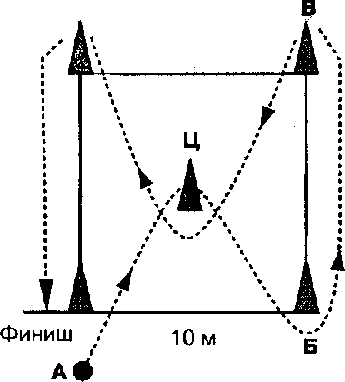   Рис. 1  Ведение мяча по «восьмерке»Ведение мяча по границе штрафной площади (рис. 2). Испытуемый с мячом встает перед пересечением штрафной и вратарской линий. По сигналу он начинает ведение мяча подошвой правой ноги по границе штрафной площади до пересечения ее с линией ворот. Как только мяч пересечет эту точку, испытуемый разворачивается и начинает ведение мяча подошвой левой ноги в обратном направлении по границе штрафной площади. Как только он пересекает с мячом линию ворот, фиксируется время прохождения дистанции.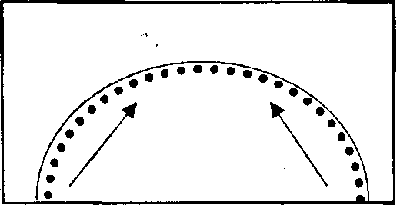                                                         ЛИТЕРАТУРАВайнбаум  Я.С.  Дозирование физических  нагрузок  школьников. – М.: Просвещение,1991.Внеклассные мероприятия  по  физкультуре  в  средней  школе / авт.- сост. М.В. Видякин. – Волгоград:  Учитель, 2006.                                                                                                                                Евсеев Ю.И. Физическая культура. Серия «Учебники, учебные пособия». Ростов н/Д: Феникс,2003.Лепёшкин В.А.  Подвижные  игры  для  детей. :  Пособие  для  учителя физкультуры. -. М.: Школьная  Пресса, 2004.Лукманова  Н.Б.  Формирование  правильной  осанки  у  школьников: учебно-методические рекомендации. – Архангельск.: ПГУ им. М.В. Ломоносова,2002.Лях. В.И.  Физическая  культура.  5-7 классы:  учебник для  общеобразовательных учреждений /  В.И. Лях. -М.: Просвещение, 2011.Методы   самоконтроля   физического   состояния:   методические   рекомендации по валеологии/  сост. Е.Б.Раменская,  С.И.Береснев.  –  Архангнльск.:  ПГУ им. М.В.Ломоносова, 2000.Мини-фубол (футзал) : Примерная программа для детско-юношеских спортивных  школ,  специализированных детско-юношеских школ олимпийского резерва С.Н. Андреев, Э. Г. Алиев, В. С. Левин, К. В. Еременко. - М.: Советский спорт, 2010. Муравьёв В.А., Назарова Н.Н. Гармония  физического  развития и здоровья  детей и подростков: методическое  пособие.-М.:Дрофа,2008.Настольная  книга учителя физической  культуры/ авт.-сост. Г.И. Погадаев.- М.: Физкультура  и  спорт, 2000.Озолин Н.Г.  Путь к успеху. – М.: Физкультура  и  спорт, 1980.Патриотическое  воспитание  детей (Игры  и  программы). – М .:ГОУ ЦРСДОД, 2003.Погадаев Г.И. Физическая  культура.  Спортивные  сооружения, учебное оборудование  и инвентарь общеобразовательного  учреждения: методическое  пособие. -М.: Дрофа,2005.Погадаев Г.И.,  Мишин Б.И.   Организация  и  проведение физкультурно-оздоровительных мероприятий  в  школе.  1-11 классы:  методическое      пособие. –М.: Дрофа,2006.Спортивно  –  оздоровительные    мероприятия  в  школе                        /  авт. -сост. О.В. Белоножкина и др. - Волгоград: Учитель, 2006.Твой олимпийский  учебник: Учеб. пособие для учреждений образования  России/ В.С. Родиченко и др.- М.: Физкультура  и Спорт,2011.        «Согласовано»  Заместитель руководителя по ВР ГБОУ НАО            « СШ п.Харута» Сидорова С.Н. /_______ от «____»_________2016г        «Утверждаю»           Директор ГБОУ НАО «СШ п. Харута» Сидорова  Т.Г./_________   Приказ №________          от«____»_________2016г№ раздела, темыНаименование разделов и темВсего часовВ том числеВ том числеВ том числе№ раздела, темыНаименование разделов и темВсего часовтеорияпрактикаконтроль1Техническая подготовка9811.1.Различные способы перемещения11.2.Удары по мячу ногой11.3.Удары по мячу головой11.4.Прием (остановка) мячей11.5.Ведение мяча11.6.Обманные движения (финты)11.7.Отбор мяча11.8.Комплексное выполнение технических приемов112.Тактическая подготовка442.1.Тактика игры в атаке222.2.Тактика игры в обороне112.3.Тактика игры вратаря113.Общая физическая подготовка51224.Специальная физическая подготовка51315.Соревнования336.Игровая подготовка667.Инструкторская и судейская практика22Итого:342284Объект наблюденияСтепень и признаки утомленияСтепень и признаки утомленияСтепень и признаки утомленияОбъект наблюденияНебольшаяСредняяБольшая (недопустимая)Цвет кожи лицаНебольшое покраснениеЗначительное покраснениеРедкое покраснение, побледнение или синюшность.РечьОтчетливаяЗатрудненнаяКрайне затрудненная или невозможная.МимикаОбычнаяВыражение лица напряженноеВыражение страдания на лице.ПотливостьНебольшаяВыраженная верхней половины телаРезкая верхней половины тела и ниже пояса, выступание соли.ДыханиеУчащенное, ровноеСильно учащенноеСильно учащенное, поверхностное, с отдельными глубокими вдохами, сменяющимися беспорядочным дыханием.ДвиженияБодрая походкаНеуверенный шаг, покачиваниеРезкое покачивание, дрожание, вынужденная поза с опорой, падение.СамочувствиеЖалоб нетЖалобы на усталость, боль в мышцах, сердцебиение, одышку, шум в ушах.Жалобы на головокружение, боль в правом подреберье, головная боль, тошнота, иногда икота, рвота